Ref. No: EIEM/EE/Notice/2022Date: 28.02.2022Electrical Engineering DepartmentNOTICEThis is notified to all 3rd year students of EE that the Internal Sessional Examination will be held from 02.03.2022 to 04.03.2022 as per schedule. The examinational schedule is given bellow.EE 3RD YEARMP&MC Lab: Mr.Swamaswar RamPED Lab:Mr.Biswajit MannaUTHD: Mr.Subrata DasIllumination Lab: Mrs.AnupamaGangulySGP Lab: Mr.SumanMaitra&Mr.SwapanSantraPP-III/IP: Mr.PradiptaAcharya&Mrs.MouhaDutta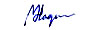 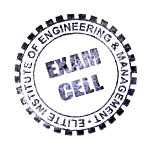 Exam CellEIEMDateEE-A (Roll No 1-51)EE-B (Roll No-1 to 79)02/03/22MP&MC Lab and PED LabPP-III/IPand SGP Lab03/03/22UTHD & ILLU  LabMP & MC Laband PED Lab04/03/22PP-III/IP and SGP LabUTHD & ILLU  Lab